Breakfast Cookies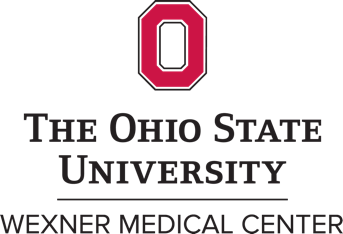 Breakfast/SnackServes: ~ 18Items Needed: medium bowl, measuring cups, measuring spoons, spatula, baking sheets, silicone baking mats (optional)
Ingredients:2 bananas2 cups oats1 cup peanut butter1/3 cup honey 1 tsp vanilla extract½ tsp cinnamon ¼ tsp salt ¼ cup walnuts, preferably toasted¼ cup almonds, preferably toasted1 cup blueberries Directions:Preheat oven to 325°F. Line two large baking sheets with parchment paper or silicone baking mats. Set aside.Add everything but blueberries to a large bowl and mix together with a rubber spatula or wooden spoon until combined; gently mix in blueberries. Scoop mounds of dough, about ¼ cup each, onto baking sheets. 6 cookies per baking sheet since they are large. The cookies won’t spread much in the oven, gently press the mounds down to create a disc. Bake for 18-21 minutes until lightly browned on the sides. Remove from the oven and let cool on baking sheet for 5 minutes before transferring to a wire rack to cool completely. Cookies will stay fresh in an airtight container at room temperature for up to 1 week.Nutrition Information (per 1 cookie): Calories: 180  Fat: 10 g   Carbs: 19 g    Protein: 5  g     Fiber: 2 g   Sodium: 95 mg   